Csábi Eszter Zsófiaéves beszámolóA 2019 április – 2020 április között végzett munkaÁltalános HK-s teendők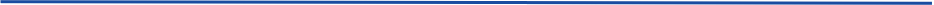 Részt vettem a HK rendszeres és rendkívüli ülésein.Részt vettem:31 HK ülésen5 Kari Tanácson8 Oktatási Bizottság ülésen3 Villamosmérnök Szakbizottsági ülésen1 Mérnökinformatikus Szakbizottság ülésen2 Minőségbiztosítási Bizottsági ülésen1 Utánpótlás Munkacsoport ülésenTanulmányi munkacsoport ülésen1 PR munkacsoport ülésen3 Rendszeresen a Külső Szociális Bizottsági ülésekenRendszeresen az Egyetemi Szociális Bizottsági ülésekenKülönböző workshopokon:TJSZ/TVSZ felülvizsgálatárólJutalmazás felülvizsgálatárólVálaszoltam szociális területen a hallgatói kérdésekre személyesen, telefonon, illetve levelezőlistákon.Ügyeletet tartottam több alkalommal.Poszttal kapcsolatos teendőkSzociális referensként az őszi és a tavaszi félév időszaka alatt megszerveztem a pályázatok bírálását, lehetőséget teremtve a hiánypótlásra.Bírálók betanítását végeztem.Bírálókat vizsgáztattam.Pályázatokat bíráltam, és személyes bemutatást tartottam.Részt vettem a Külső Szociális Bizottság, majd az Egyetemi Szociális Bizottság munkájában. Különböző projektekből vettem ki a részem: GYIK felülvizsgálat, sablon nyilatkozatok elkészítése, speciális esetek tisztázása. Ezeken kívül elláttam a bizottsági tagsággal járó állandó feladatokat (felszólalások bírálása, többi felülvizsgáló bizottság munkájának véleményezése, rendkívüli szociális ösztöndíj pályázatok bírálása, pályázati időszak véleményezése stb.).A 2019 őszi és 2020 tavaszi tanulmányi ösztöndíj osztását végeztem, valamint a HK elé terjesztettem az ösztöndíj osztás elveit az osztást megelőző félévben.Tájékoztattam a képviseletet az EHK-ban történtekről.Tanulmányi munkacsoportban elvégzett feladatokAz állandó kari bizottságok delegáltjaként a tanulmányi munkacsoport munkájában is kivettem a részem.Egyéb feladatokA különböző szabályzat módosításokat véleményeztem. HK-s megjelenéseken vettem részt.Részt vettem a táborokban, rendezvényeken.Tisztújító bulit szerveztem meg.Segédkeztem a kari vacsin.Rövid szöveges értékelés az éves munkámrólRengeteg olyan tapasztalatot szereztem az elmúlt egy évben, ami a későbbi tevékenységemet is tudja majd segíteni. A szociális területet mélyebben sikerült megismernem, így hatékonyabban tudok majd a jövőben fejlesztéseket is véghez vinni, nem pedig csak fenntartani a rendszert. Szociális referensként minden feladatomat igyekeztem maradéktalanul elvégezni, minél jobban segítve ezzel a hallgatókat. 